Name ______________________________      HOMEWORK     Oct. 4-8Module 2 Week 3Put your initials by each night that your child practiced the following:		     ____Tuesday   	     	     ____Thursday*Nightly Homework*1. Count numbers 1-25. 2. Practice assigned Sight Word list in red reading folder.  3. Say the following letter names and sounds.Tuesday:  Write three words that are in the -at word family.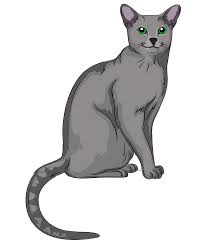 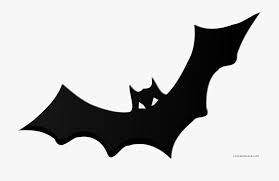 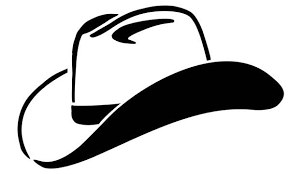      _____________        ______________        ______________         Read it.  Trace it.  Write it.man     man        _________no        no           _________is         is            _________Thursday-  Draw pictures of words that start with:                     Nn                                                        DdSay the word, count the syllables, and color the number you hear.  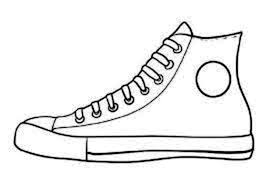 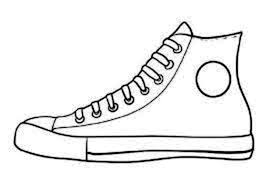 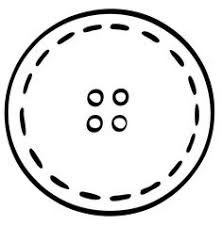 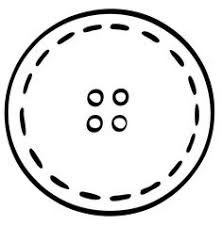 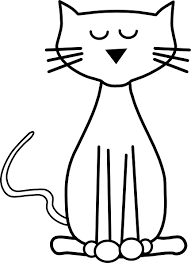 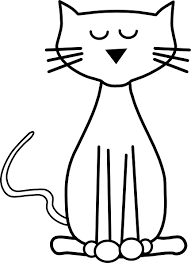 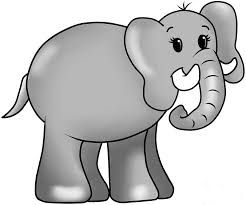 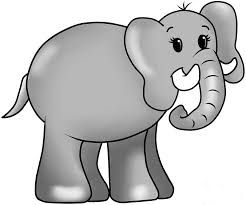 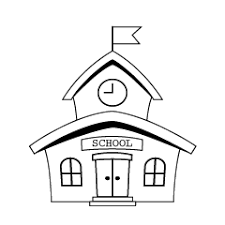 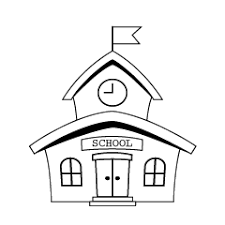 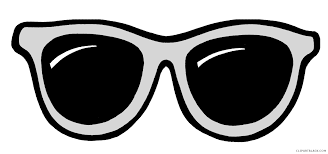 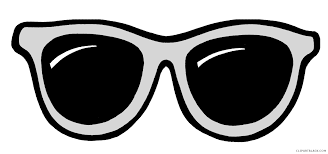 Start Right ReaderWords to knowis       man        noGo, Tad“Tad, see the ball? 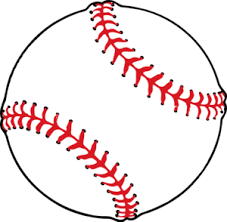 Go to the ball!” “A nest? No, Tad.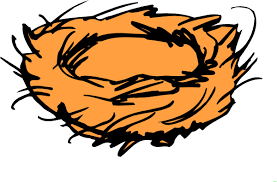 Go to the ball!” “A doll?  No, Tad!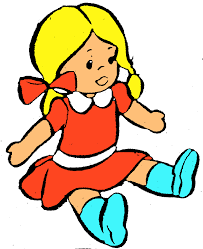 Go to the ball!” “A net?  No, Tad!”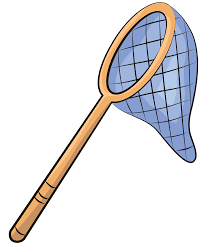 “See the man, Tad?The ball  is by the man.”“Tad!”Mm    Ss      Tt       Bb       Aa      Nn     Dd